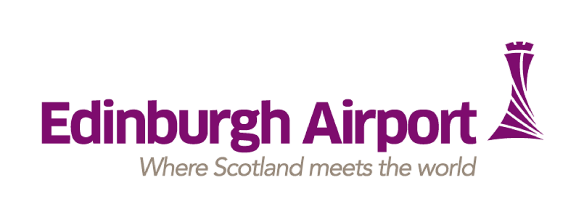 School Christmas Choirs 2019Edinburgh Airport is offering schools from Edinburgh, the Lothians and Fife the opportunity to raise funds for their school. The airport is inviting applications from local schools to sing Christmas carols to collect donations from passengers during two weeks in December (9-13 December and 16-20 December).The opportunitySchool choirs of up to 15 children and two adults will be given a two-hour slot to sing Christmas Carols in the allocated performance area at Edinburgh Airport. Schools can collect fundraising from passing passengers by placing a collection tin at the front of their display. Schools will not be allowed to approach passengers for donations. Each school will also be allowed to bring a banner or flag to show their school name.How to applyTo apply, please complete the form below and return by email to communications@edinburghairport.comThe small printApplications are accepted from primary and secondary schools in Edinburgh, the Lothians and Fife.The application opens on 4 November 2019 and completed applications must be received by the Communications team by 22 November 2019.Successful schools will be contacted after 27 November 2019 to advise of their application outcome.There will be one slot available each day: 1000-1200 (excluding weekends).One application will be accepted per school.Successful schools will only be awarded one slot during the period noted above.We try to accommodate all applications, however if we receive more applications than spaces available, the successful schools will be selected by the Head of Engagement based on the information they provide in their application form.Schools who have never performed at the airport before will be given first choice where possible.Choirs must have at least two accompanying adults. Application formTo apply, please complete the form below and return by email to communications@edinburghairport.comDeadline: 22 November 2019School details School details School name School address Contact details (name, phone, email)Choir detailsChoir detailsName of groupAges of groupNumber of performers/childrenNumber of accompanying adults Performance details Performance details Are the group an already formed choir or are you preparing a group to practice and perform?Please detail any instruments, microphones or music players you will be bringing. Please note the performance area is in a very heavy traffic area for the terminal so we need to be conscious of the passenger experience and keep noise to an acceptable level.How do you plan to travel to and from the airport for the performance?Please confirm you provide permission for Edinburgh Airport to photograph the performance and promote it on social media.Collection detailsCollection detailsHow will the money collected be used for the school?